檔案上傳教學Google Drive1.  對著檔案按右鍵叫出工具列, 選擇取得檔案共用連結, 就會自動複製連結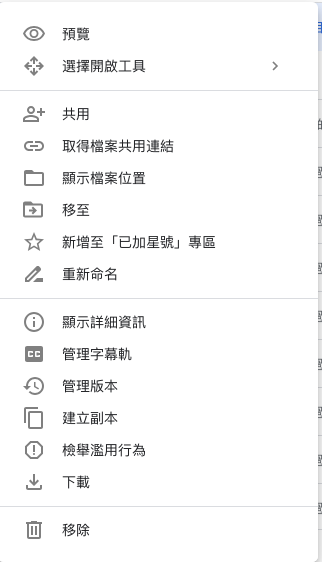 Youtube1. 點擊影片資訊欄裡的分享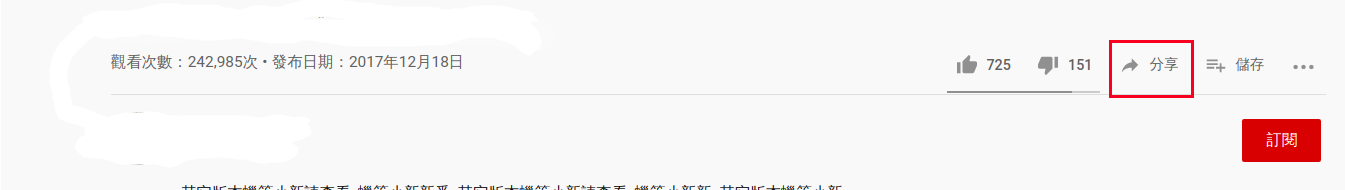 2. 會出現視窗, 點擊嵌入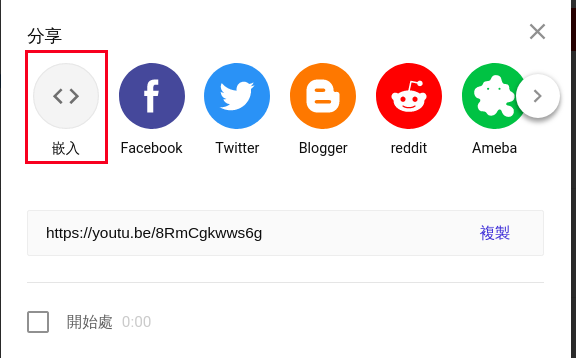 3. 點擊複製, 就會自動複製連結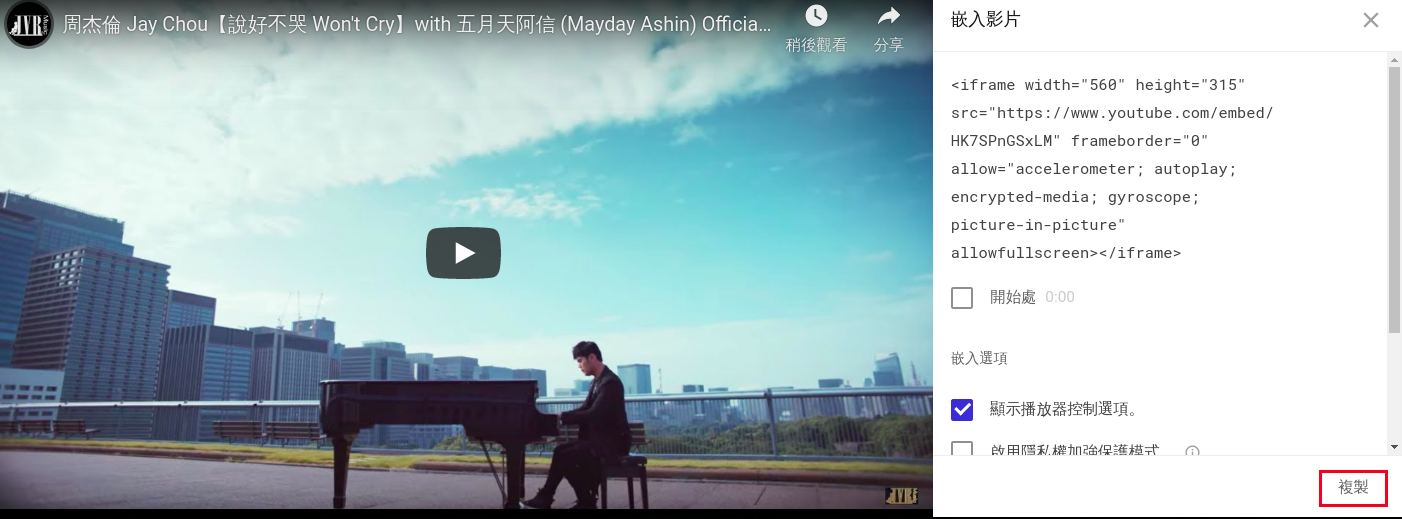 Vimeo1. 進入影片列表頁2. 點擊連結icon3. 點擊Copy embed code, 網址會自動複製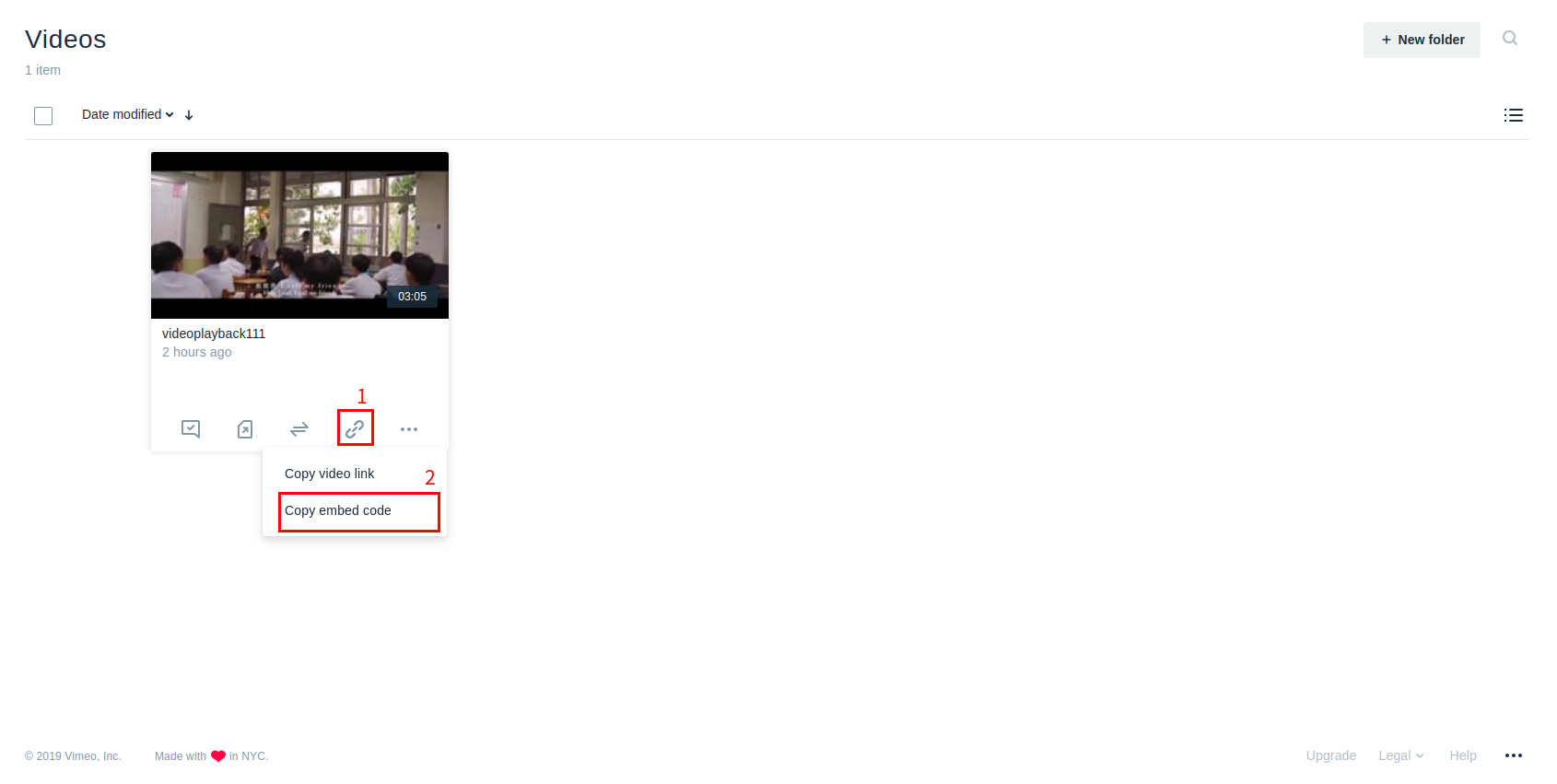 